Algemeen Wat zijn de contactgegevens van jouw initiatief?Het initiatief1	Wat is het algemene doel van jouw initiatief?2    Met welke concrete activiteit(en) wil je dat doel bereiken?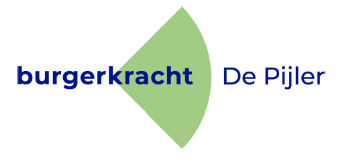 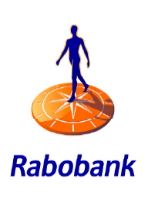 3	Waarvoor vraag je een bijdrage? 4	Voor welke doelgroep(en) is het bedoeld?5	Het (verwachte) aantal deelnemers6	Is er sprake van een samenwerking met anderen? Zo ja, kunt u aangeven met welke partijen en op welke manier?  Financiën1    Wat zijn de totale kosten van het project waarvoor je een bijdrage vraagt?2	Hoe financier je deze kosten op dit moment?Ondertekening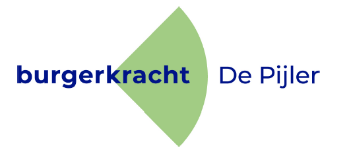 NaamStraatPostcode en WoonplaatsTelefoonnummer WebsiteEmailContactpersoon€Naam, voorlettersFunctiePlaatsDatumHandtekening